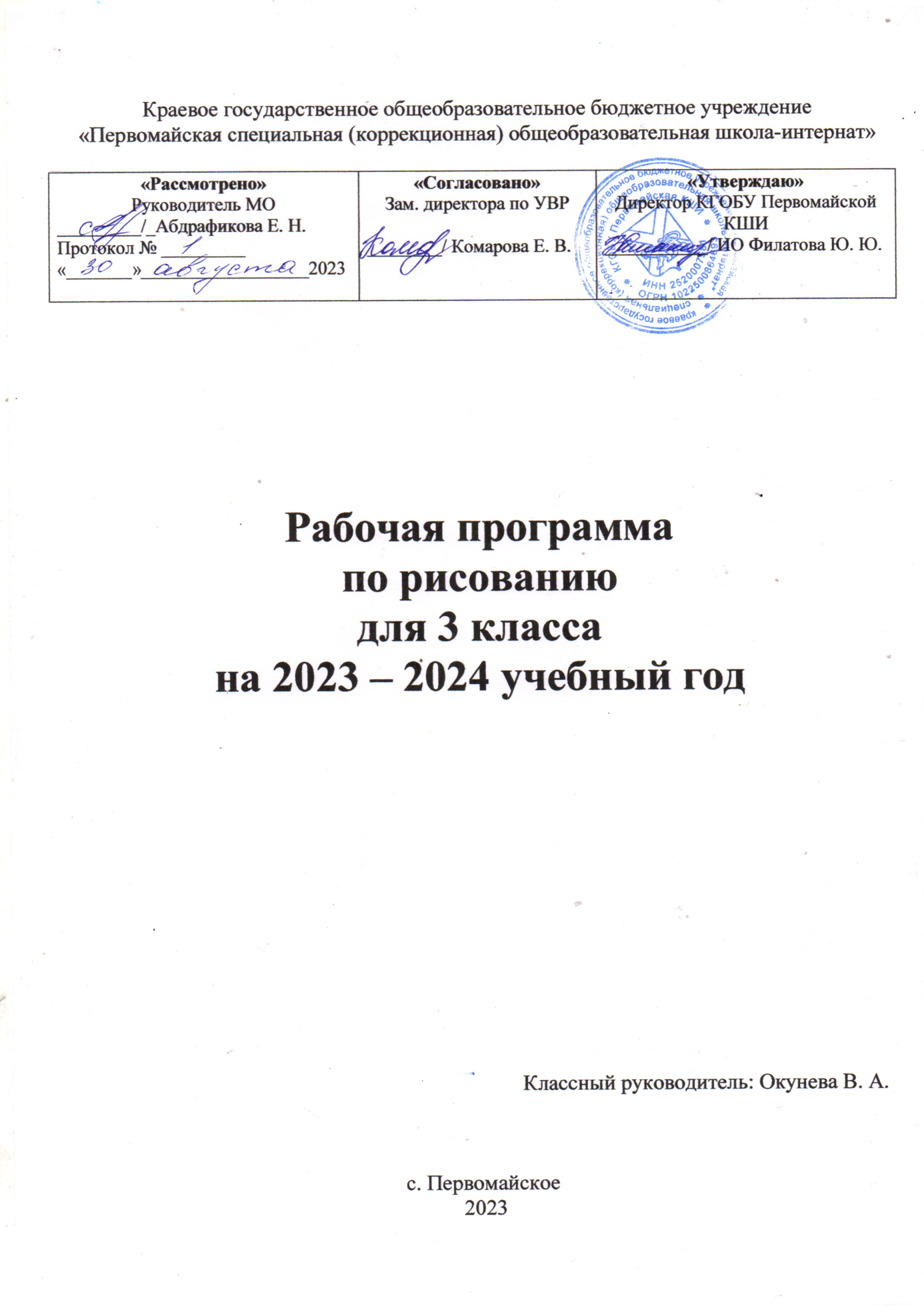 ПОЯСНИТЕЛЬНАЯ ЗАПИСКАРабочая программа по учебному предмету «Рисование (изобразительное искусство)» составлена на основе Федеральной адаптированной основной общеобразовательной программы обучающихся с умственной отсталостью (интеллектуальными нарушениями) далее ФАООП УО (вариант 1), утвержденной приказом Министерства просвещения России от 24.11.2022г. № 1026.  Федеральный закон от 29 декабря 2012 г. №273-Ф3 «Об образовании в Российской Федерации (в ред. Федеральных законов от 17. 02. 2-21 № 10-Ф3, от 24. 03. 2021 №51-Ф3, от 05. 04. 2021 №85-Ф3, от 20. 04. 2021 №95-Ф3, от 30. 04. 2021 № 114-Ф3, от 11. 06. 2021 №170=Ф3, от02. 07. 2021 №310-Ф3, от 02. 07. 2021 №351-Ф3;	Приказ Министерства образования и науки Российской Федерации от 19. 12. 2014 №1599 «Об утверждении федерального государственного образовательного стандарта образования обучающихся с умственной отсталостью (интеллектуальными нарушениями)»	ФАООП УО (вариант 1) адресована обучающимся с легкой умственной отсталостью (интеллектуальными нарушениями) с учетом реализации их особых образовательных потребностей, а также индивидуальных особенностей и возможностей. Учебный предмет «Рисование (изобразительное искусство)» относится к предметной области «Искусство» и является обязательной частью учебного плана. Рабочая программа по учебному предмету «Рисование (изобразительное искусство)» в 3 классе рассчитана на 34 учебные недели и составляет  34 часа в год (1 час в неделю).Федеральная адаптированная основная общеобразовательная программа определяет цель и задачи учебного предмета «Рисование (изобразительное искусство)».Цель обучения -  развитие личности обучающегося с умственной отсталостью (интеллектуальными нарушениями) в процессе приобщения его к художественной культуре и обучения умению видеть прекрасное в жизни и искусстве,  а также формирование элементарных знаний об изобразительном искусстве, общих и специальных умений и навыков изобразительной деятельности (в рисовании, лепке, аппликации), развитие зрительного восприятия формы, величины, конструкции, цвета предмета, его положения в пространстве, а также адекватного отображения его в рисунке, аппликации, лепке; развитии умения пользоваться полученными практическими навыками в повседневной жизни.Задачи обучения: воспитание интереса к изобразительному искусству;раскрытие значения изобразительного искусства в жизни человека;воспитание в детях эстетического чувства и понимания красоты окружающего мира, художественного вкуса;формирование элементарных знаний о видах и жанрах изобразительного искусства. Расширение художественно-эстетического кругозора;развитие эмоционального восприятия произведений искусства, умения анализировать их содержание и формулировать свое мнение о них;формирование знаний элементарных основ реалистического рисунка;обучение изобразительным техникам и приемам с использованием различных материалов, инструментов и приспособлений, в том числе работа в нетрадиционных техниках;обучение разным видам изобразительной деятельности (рисованию, лепке, аппликации)обучение правилам и законам композиции, цветоведения, построениям орнамента и др., применяемым в разных видах изобразительной деятельности;формирование умения создавать простейшие художественные образы с натуры и по образцу, памяти, представлению и воображению;воспитание умения согласованно и продуктивно работать в группах, выполняя определенный этап работы, для получения результата общей изобразительной деятельности (коллективное рисование, коллективная аппликация).Рабочая программа по учебному предмету «Рисование (изобразительное искусство)» в 3 классе определяет следующие задачи:развитие восприятия цвета предметов и явлений в окружающей природной среде;формирование умения изображать увиденное цветными и ахроматическими художественными материалами;формирование умения анализировать форму, строение (конструкционные особенности) объекта наблюдения, выделение в нем частей, определение пропорций, видение объекта целостно, затем его изображение, передавая относительное сходство;осуществление обучению некоторым правилам работы над композицией;обучение более углубленному восприятию некоторых произведений изобразительного искусства, сопутствующих теме определенного урока, и декоративно-прикладного искусства, являющихся темой занятия.СОДЕРЖАНИЕ ОБУЧЕНИЯОбучение изобразительному искусству в 3 классе способствует дальнейшему формированию у обучающихся базы для творческой деятельности (расширяется опыт относительных полных и точных представлений о предметном мире и явлениях окружающей действительности и способов изображения увиденного): развивается способность изображать предмет с натуры, выполнять задания декоративного характера или на заданные темы, которые требуют привлечения определенных творческих усилий.Содержание разделовПЛАНИРУЕМЫЕ РЕЗУЛЬТАТЫЛичностные: осознание себя как ученика, формирование интереса (мотивации) к обучению;воспитание уважительного отношения к иному мнению, истории и культуре других народов;способность к осмыслению социального окружения, своего места в нем, принятие соответствующих возрасту ценностей и социальных ролей;принятие и освоение социальной роли обучающегося, проявление социальных мотивов учебной деятельности;воспитание эстетических потребностей, ценностей, чувств.Предметные:Минимальный уровень: использовать материалы для рисования, аппликации, лепки;рисовать предметы (с помощью опорных точек, по шаблону);рисовать простым карандашом различные виды линий;знать названия художественных материалов, инструментов и приспособлений; их назначения, правил обращения;организовывать рабочее место в зависимости от характера выполняемой работы под контролем учителя;владеть некоторыми приемами лепки (раскатывание, сплющивание, отщипывание) и аппликации (вырезание и наклеивание);уметь правильно передавать цвет изображаемого объекта.Достаточный уровень:знать о работе художника, ее особенностях;знать части конструкции изображаемого предмета;иметь представление о приемах передачи глубины пространства (загораживании одних предметов другими, зрительном уменьшении их по сравнению с расположенными вблизи);рассказывать, что изображено на картине, перечислять характерные признаки изображаемого времени годавыполнять требования к композиции изображения на листе бумаги;рисовать предметы самостоятельно от руки;передавать основные смысловые связи в несложном рисунке;выполнять в технике аппликации узоры в полосе, достигая ритма повторением и чередованием формы и цвета;знать названия некоторых народных и национальных промыслов (Каргополь);знать выразительные средства изобразительного искусства: изобразительная поверхность, точка, линия, штриховка, контур, пятно, цвет и др.;следовать при выполнении работы инструкциям учителя;применять приемы  работы карандашом, гуашью, акварельными красками;рисовать с натуры и по памяти после предварительных наблюдений, передавать все признаки и свойства изображаемого объекта;оценивать результаты собственной изобразительной деятельности и деятельности одноклассников (красиво, некрасиво, аккуратно, похоже на образец).Система оценки достиженийОценка личностных результатов предполагает, прежде всего, оценку продвижения обучающегося в овладении социальными (жизненными) компетенциями, может быть представлена в условных единицах:0 баллов - нет фиксируемой динамики; 1 балл - минимальная динамика; 2 балла - удовлетворительная динамика; 3 балла - значительная динамика. Оценка «5» — уровень выполнения требований высокий, отсутствуют ошибки в разработке композиции, работа отличается грамотно продуманной цветовой гаммой, все объекты связаны между собой, правильно переданы пропорции и размеры, при этом использованы интегрированные знания из различных разделов для решения поставленной задачи; правильно применяются приемы и изученные техники рисования. Работа выполнена в заданное время, самостоятельно, с соблюдением технологической последовательности, качественно и творчески.Оценка «4» — уровень выполнения требований достаточный при выявлении  у обучающегося незначительных ошибок в разработке композиции, нарушений в передаче пропорций и размеров; при этом обучающийся после с небольшой подсказки учителя может самостоятельно исправить ошибки. Работа выполнена в заданное время, самостоятельно.Оценка «3» — уровень выполнения требований достаточный, минимальный; допущены ошибки в разработке композиции, в передаче пропорции и размеров; владеет знаниями из различных разделов, но испытывает затруднения в их практическом применении при выполнении рисунка; понимает последовательность создания рисунка, но допускает отдельные ошибки; работа не выполнена в заданное время, с нарушением технологической последовательности.Оценка «2» - не ставится.ТЕМАТИЧЕСКОЕ ПЛАНИРОВАНИЕ
№п/пНазвание раздела, темыКоличество 
часовКонтрольные работы1.«Обучение композиционной деятельности»15-2.«Развитие у учащихся умений воспринимать и изображать форму предметов, пропорции и конструкцию»10-3.«Развитие у учащихся восприятия цвета предметов и формирование умений переливать его в живописи»9-Итого:Итого:34-№Тема предметаКол-во часовПрограммное 
содержаниеДифференциация видов деятельностиДифференциация видов деятельности№Тема предметаКол-во часовПрограммное 
содержаниеМинимальный уровеньДостаточный 
уровень1.Рисование осенних листьев1Повторение названий художественных материалов и инструментов – карандаши, бумага, ластик, точилка для карандашей, ножницы, краска гуашь, кисть, палитра.Организация рабочего места.Повторение цветов.Рисование осенних листьевНазывают художественные материалы и инструменты по вопросам  учителя.С помощью учителя правильно располагают материалы для рисования на столе.Обводят листья по шаблону.Стараются раскрашивать, не выходя за контурыПользуются художественными материалами.Располагают материалы для рисования на столе.Следят за правильным захватом карандаша в руке.Самостоятельно рисуют , раскрашивают осенние листья по образцу2.Рисование узора в полосе из веточек с листочками1Повторение  рисования узоров, орнамента, украшения.Правильное расположение узора в полосеРассматривают орнаменты, находят в них природные и геометрические мотивы. Получают первичные навыки декоративного изображения.Работают по шаблонам.Подбирают цвета под контролем учителяПонимают значение слов узор, орнамент.Называют простые формы.  Самостоятельно подбирают цвета.Самостоятельно составляют узор3.Рисование предметов различной формы (фрукты и овощи)1Подготовка рабочего места для рисования гуашью.Повторение  свойств гуаши. Повторение ТБ при работе с красками.Повторение названий, форм овощей и фруктовС помощью учителя организовывают свое рабочее место.Называют свойства гуаши по наводящим вопросам.Называют форму овощей и фруктов.Рисуют овощи и фрукты с помощью шаблонов, под контролем учителяСамостоятельно организовывают свое рабочее место.Называют свойства гуаши.Называют и различают овощи и фрукты.Задание выполняют самостоятельно4.Рисование предметов различной формы (фрукты и овощи)1Подготовка рабочего места для рисования гуашью.Повторение  свойств гуаши. Повторение ТБ при работе с красками.Повторение названий, форм овощей и фруктовС помощью учителя организовывают свое рабочее место.Называют свойства гуаши по наводящим вопросам.Называют форму овощей и фруктов.Рисуют овощи и фрукты с помощью шаблонов, под контролем учителяСамостоятельно организовывают свое рабочее место.Называют свойства гуаши.Называют и различают овощи и фрукты.Задание выполняют самостоятельно5Аппликация «Бабочка»1Умение работать с гофрированной бумагой. Знакомство с понятиями сгибание, скручивание, объемная поделкаУчатся работать с новым материалом — гофрированной бумагой. Овладевают навыками работы в технике объёмной аппликации.Подбирают цвета под контролем учителя. Выполняют работу в совместной деятельности с учителемПонимают роль цвета в создании аппликации. Осваивают технику сгибания, скручивания при работе с гофрированной бумагой. Обретают опыт творчества и художественно-практические навыки в создании объемной аппликации6Аппликация «Бабочка»1Умение работать с гофрированной бумагой. Знакомство с понятиями сгибание, скручивание, объемная поделкаУчатся работать с новым материалом — гофрированной бумагой. Овладевают навыками работы в технике объёмной аппликации.Подбирают цвета под контролем учителя. Выполняют работу в совместной деятельности с учителемПонимают роль цвета в создании аппликации. Осваивают технику сгибания, скручивания при работе с гофрированной бумагой. Обретают опыт творчества и художественно-практические навыки в создании объемной аппликации7.Составление симметричного узора1Создание образа бабочки цветными карандашами. Использование трафарета. Соблюдение пропорций, выбора цвета.  Развитие чувства гармонии и красоты, восприятия цвета. Закрепление знаний основных и дополнительных цветовОриентируются на листе под контролем  учителя.Стараются соблюдать пропорции.Подбирают цвета под контролем учителя.Составляют узор, используя трафареты.Ориентируются в плоскости листа.Соблюдают пропорции.Подбирают цвета по образцу.Самостоятельно составляют узор8.Рисование акварельными красками.Главные и составные цвета1Повторение свойств акварельных красок.Повторение -  основные и составные цвета .Усвоение понятий составные цвета (оранжевый зеленый, фиолетовый).Радостные и грустные цвета.Развитие навыков работы с акварельными краскамиНазывают свойства акварельных красок по наводящим вопросам.По вопросам учителя показывают на картинке главные и составные цвета.Смешивают краски под контролем учителяВладеют навыками работы с акварельными красками.Называют основные и составные цвета.Самостоятельно смешивают краски для получения составных цветов9.Рисование акварельными красками.Главные и составные цвета1Повторение свойств акварельных красок.Повторение -  основные и составные цвета .Усвоение понятий составные цвета (оранжевый зеленый, фиолетовый).Радостные и грустные цвета.Развитие навыков работы с акварельными краскамиНазывают свойства акварельных красок по наводящим вопросам.По вопросам учителя показывают на картинке главные и составные цвета.Смешивают краски под контролем учителяВладеют навыками работы с акварельными красками.Называют основные и составные цвета.Самостоятельно смешивают краски для получения составных цветов10Рисование акварельными красками по сырой бумаге1Повторение свойств акварельных красок.Рисование акварельными красками по сырой бумаге.Прорисовывание кистью на непросохшей бумаге. Изучение процесса выполнения, последовательность, вливание красок одна в другуюУсваивают понятия «рисование по сырому», «мазок». Прорисовывают кистью по сырой бумаге в совместной деятельности с учителем.Рисуют цветовые пятна необходимой формы и нужного размера в данной техникеУсваивают информацию о существовании двух способов рисования «по-сырому». Прорисовывают полусухой кистью по сырому листу. Соблюдают последовательность в выполнении работы. Называют правила работы с акварелью. Правильно смешивать краски во время работы11.Одежда ярких и нежных цветов. Рисование1Знакомство с техникой «разбеливание», с техникой работы кистью. Последовательность выполнения работы.Умение работать с акварельными краскамиРассматривают картины, отвечают на вопросы учителя.Продолжать учиться пользоваться трафаретом. Следуют в своей работе условиям творческого заданияОбъясняют значение одежды для человека. Объясняют значение понятий «яркие цвета», «разбеленные цвета». Участвуют в обсуждении и выборе цвета для одежды мальчика и девочки. Выполняют работу последовательно, с учетом композиции рисунка12.Рисование акварельной краской, начиная с цветового пятна1Умение пользоваться родственными сочетаниями цветов (тепло холод). Последовательное выполнение работы Понимают значение цветового пятна в рисунке. Пользуются родственными сочетаниями цветов. Понимают, что такое насыщенность цвета.Работают в совместной деятельности с учителемПонимают, что такое прорисовка, и учатся ее использовать в работе. Последовательно выполняют работу согласно замыслу и с учетом композиции. Овладевают живописными навыками работы в технике акварели13.Лошадки из Каргополя. Лепка1Знакомство с Каргопольской игрушка. Подготовка пластилина к работе. Последовательное выполнение работы. Соединение частей в одно целое. Совмещение. Примазывание Знакомятся с каргопольской игрушкой, промыслом. Слушают и понимают заданный вопрос, понятно отвечать на него. Проявляют интерес к лепке, рисунку. Изображают предметы (каргапольские лошадки), предложенные учителемНаходят центр композиции рисунка. Создают предметы (лепят лошадок), состоящие из нескольких частей, соединяя их путем прижимания друг к другу.Самостоятельно подбирают цвета14.Лошадки из Каргополя. Лепка1Знакомство с Каргопольской игрушка. Подготовка пластилина к работе. Последовательное выполнение работы. Соединение частей в одно целое. Совмещение. Примазывание Знакомятся с каргопольской игрушкой, промыслом. Слушают и понимают заданный вопрос, понятно отвечать на него. Проявляют интерес к лепке, рисунку. Изображают предметы (каргапольские лошадки), предложенные учителемНаходят центр композиции рисунка. Создают предметы (лепят лошадок), состоящие из нескольких частей, соединяя их путем прижимания друг к другу.Самостоятельно подбирают цвета15.Лошадки из Каргополя рисование1Знакомство с  композицией — главным средством выразительности художественного произведения. Понятие контраста в композиции.Знакомство с масштабом, пропорциями, соразмерностью, равновесием, образом, тоном Закрепляют навыки работы от общего к частному. Анализируют форму частей, соблюдать пропорции. Развивают навыки работы с живописными материалами (акварель). Характеризуют красоту природы, зимнее состояние природыИзображают характерные особенности Каргопольской лошадки, тщательно прорисовывают все детали рисунка.Используют выразительные средства живописи для создания образа зимней природы16.Лепка  домашних животных(кошка, собака)1Повторение  свойств пластичных материалов и приемов работы с пластилином.Подготовка рабочего места для занятий лепкой.Повторение техники безопасности при работе с пластилиномС помощью учителя повторяют свойства пластилина.Под контролем учителя готовят рабочее место.Подбирают цвета.Отщипывают, разминают и скатывают пластилин под контролем учителяНазывают свойства пластилина.Правильно организовывают рабочее место.Рассказывают правила работы с пластилином.Выполняют задание самостоятельно, по инструкции17.Лепка  домашних животных(кошка, собака)1Повторение  свойств пластичных материалов и приемов работы с пластилином.Подготовка рабочего места для занятий лепкой.Повторение техники безопасности при работе с пластилиномС помощью учителя повторяют свойства пластилина.Под контролем учителя готовят рабочее место.Подбирают цвета.Отщипывают, разминают и скатывают пластилин под контролем учителяНазывают свойства пластилина.Правильно организовывают рабочее место.Рассказывают правила работы с пластилином.Выполняют задание самостоятельно, по инструкции18.Деревья зимой в лесу.Рисование цветной и черной гуашью1Рассматривание иллюстрации картины П. Митурича «Сухое дерево». Знакомство с художественными материалами и художественными техниками. Передача графическими средствами эмоционального состояния природы, человека. Поэтапное выполнение работыРассматривают картины.Отличают особенности техники работы с краской гуашь от техники работы акварелью. Подбирают цвета под контролем учителя.Выполняют работу в совместной деятельности с учителемРассматривают картины, отвечают на вопросы.Определяют, какие цвета (темные и светлые, теплые и холодные, контрастные и сближенные) подойдут для передачи радостного солнечного зимнего состояния природы. Прорисовывают детали кистью (целиком и концом кисти)19.Деревья зимой в лесу.Рисование цветной и черной гуашью1Рассматривание иллюстрации картины П. Митурича «Сухое дерево». Знакомство с художественными материалами и художественными техниками. Передача графическими средствами эмоционального состояния природы, человека. Поэтапное выполнение работыРассматривают картины.Отличают особенности техники работы с краской гуашь от техники работы акварелью. Подбирают цвета под контролем учителя.Выполняют работу в совместной деятельности с учителемРассматривают картины, отвечают на вопросы.Определяют, какие цвета (темные и светлые, теплые и холодные, контрастные и сближенные) подойдут для передачи радостного солнечного зимнего состояния природы. Прорисовывают детали кистью (целиком и концом кисти)20Зимние игры детей. Лепка из пластилина1Рассматривание картин художников А. Дейнеки «Лыжники», Н. Крымова «Зимний пейзаж». Умение лепить из пластилина фигурок человечков в движенииРассматривают произведения художников, изобразивших зимние игры детей.Называют свойства пластилина по наводящим вопросам.Подбирают цвета под контролем учителя.Рассказывают о своих наблюдениях и впечатлениях от просмотра иллюстраций картин и рисунков детей.Выполняют работу в технике лепки (лепка в рельефе). Участвуют в подведении итогов творческой работы. 21.Рисование снеговика1Рисование снеговика. Рисование в определенной последовательности, по порядку. Соблюдение пропорций. Соблюдение «планов» рисунка. Использование акварельных красокОбъясняют, как выглядит снеговик. Ориентируются в плоскости листа под контролем учителя.Осваивают навыки работы акварелью.Рисуют с помощью трафарета.Развивают навыки работы в технике рисунка. Овладевают  живописными навыками работы в технике акварели. Соблюдают пропорции при изображении снеговика. Соблюдают плановость (задний, передний планы), при создании рисунка.22.Элементы косовской росписи. Рисование1Знакомство с глиняными изделиями народных мастеров.Рисование элементов косовской росписи. Соблюдение симметрии, центр композиции. Выбор необходимого цветаНазывают города, где изготавливают косовскую керамику. Называют изделия косовской керамики. Используют линию, точку, пятно как основу изобразительного образа для выполнения узора косовской росписи на плоскости листа.Овладевают первичными навыками в создании косовской росписи в технике акварели. Усваивают понятие «узор» («орнамент»). Создают изображения на основе точечек, ромбиков, волнистых линий, черточек — простых элементов косовской росписи.23.Элементы косовской росписи. Рисование1Знакомство с глиняными изделиями народных мастеров.Рисование элементов косовской росписи. Соблюдение симметрии, центр композиции. Выбор необходимого цветаНазывают города, где изготавливают косовскую керамику. Называют изделия косовской керамики. Используют линию, точку, пятно как основу изобразительного образа для выполнения узора косовской росписи на плоскости листа.Овладевают первичными навыками в создании косовской росписи в технике акварели. Усваивают понятие «узор» («орнамент»). Создают изображения на основе точечек, ромбиков, волнистых линий, черточек — простых элементов косовской росписи.24.Сосуды: ваза,кувшин, тарелка.Рисование. Украшение сосудов орнаментом (узором) 1Знакомство с понятиями «сосуд», «силуэт». Примеры сосудов -  вазы, чаши, блюда, бокалы, тарелки и т. д. Украшение силуэтов разных предметов орнаментом (узором). Выбор предмета для украшения. Усваивают понятия: сосуд, силуэт, узор орнамент. Работают по трафаретам, под контролем учителя.Закрепляют навыки работы с акварелью.Выбирают предметы украшения под контролем учителя.Различают: сосуд, силуэт, узор орнамент. Работают живописными навыками с акварелью.Овладевают навыками сравнения, учатся сравнивать свою работу с оригиналом (образцом),Работу  выполняют самостоятельно.25.Сосуды: ваза,кувшин, тарелка.Рисование. Украшение сосудов орнаментом (узором)1Знакомство с понятиями «сосуд», «силуэт». Примеры сосудов -  вазы, чаши, блюда, бокалы, тарелки и т. д. Украшение силуэтов разных предметов орнаментом (узором). Выбор предмета для украшения. Усваивают понятия: сосуд, силуэт, узор орнамент. Работают по трафаретам, под контролем учителя.Закрепляют навыки работы с акварелью.Выбирают предметы украшения под контролем учителя.Различают: сосуд, силуэт, узор орнамент. Работают живописными навыками с акварелью.Овладевают навыками сравнения, учатся сравнивать свою работу с оригиналом (образцом),Работу  выполняют самостоятельно.26«Сказочная птица». Рисование1Рассматривание «сказочной птицы» на разных иллюстрациях И. Билибина: «Иван-Царевич и жар-птица», «Дети и белая уточка», «Царевна-лягушка». Наблюдение красивых ярких птиц. Сравнение изображения жар-птицы, плывущих лебедей с фотографиями птиц в природе. Рассматривание того, как художник изобразил, какими средствами художественной выразительности, части тела сказочных птицРассматривают картину, отвечают на вопросы учителя.Различают сказочных птиц и настоящих.Ориентируются на плоскости листа под контролем учителя.Работают по трафарету.Рассуждают о средствах выразительности, которые использует художник для достижения цельности композиции. Понимают условность и субъективность художественного образа. Закрепляют навыки работы от общего к частному.Анализируют форму частей, соблюдать пропорции.27Сказочная птица. Рисование. Украшение узором рамки для рисунка1Знакомство учащихся с видами орнамента, узора, его символами и принципами композиционного построения, которые И. Билибин использовал в своих работах. Выполнение орнаментальной композиции. Создание условий для развития умения творчески преображать формы реального мира в условно декоративные. Совершенствование навыков работы разнообразной линией, связанной с созданием рисунка в композиции изделия.Знакомятся с видами орнамента, узора, его символами и принципами композиционного построения. Выполняют орнаментальную композицию. Слушают внимательно рассказ учителя об отражении элементов природы в произведениях художника.Развивают умения творчески преображать формы реального мира в условно-декоративные. Украшают рамку для рисунка «Сказочная птица» красивым узором. Размышляют о выборе элементов узора для создания целой композиции работы.28.Встречай птиц — вешай скворечники! Рисунок1 Рассматривание картин художников И. Левитана «Март», А. Саврасова «Грачи прилетели», И. Шишкина «Лес весной». Обсуждение. Использование средств художественной выразительности для создания картин весенней природы. Рассматривание рисунков детей. Процесс лепки. Лепка фигурки человека. Рисование картинки, на которой дети встречают птиц.Рассматривают картину.Определяют время года по наводящим вопросам.Ориентируются на плоскости листа под контролем учителя.Работают по трафарету, под контролем учителя.Отвечают на вопросы учителя по картине.Самостоятельно изображают птиц. Овладевают живописными навыками работы акварелью. Используют выразительные средства живописи и возможности лепки для создания образа весенней природы.29.Закладка для книги. Рисование1Наблюдение ритма везде: в себе, природе, вокруг себя. Украшение художниками предметов для нашей жизни (ткань, посуда, мебель и т. д.) узорами. Стремление людей в орнаментах (узорах) использовать ритмическое расположение разных форм и повторение цвета.Рассматривают работы художников, украшающих предметы для нашей жизни ритмическим узором. Понимают стремление людей украшать предметы ритмическим узором, создавать красоту.Работают по шаблону.Подбирают цвета под контролем учителя.Рассматривают разные узоры в закладках для книги, предложенные учителем. Усваивают понятия (ритм, ритмично, повторение, чередование, элементы узора, штамп). Запоминают процесс изготовления штампа.30.Закладка для книги. Рисование1Наблюдение ритма везде: в себе, природе, вокруг себя. Украшение художниками предметов для нашей жизни (ткань, посуда, мебель и т. д.) узорами. Стремление людей в орнаментах (узорах) использовать ритмическое расположение разных форм и повторение цвета.Рассматривают работы художников, украшающих предметы для нашей жизни ритмическим узором. Понимают стремление людей украшать предметы ритмическим узором, создавать красоту.Работают по шаблону.Подбирают цвета под контролем учителя.Рассматривают разные узоры в закладках для книги, предложенные учителем. Усваивают понятия (ритм, ритмично, повторение, чередование, элементы узора, штамп). Запоминают процесс изготовления штампа.31.Украшение посуды орнаментом.Аппликация1Вырезания  узоров, орнаментов, украшений для посуды.Правильное расположение узора на посудеВладеют приемами составления  аппликации. Рассматривают орнаменты, находят в них природные и геометрические мотивы. Получают первичные навыки декоративного изображения.Работают по шаблону.Называют простые формы. Владеют приемами составления  аппликации. Находят орнаментальные украшения в предметном окружении человека, в предметах, созданными человеком.Работу выполняют самостоятельно.32.Украшение посуды орнаментом.Аппликация1Вырезания  узоров, орнаментов, украшений для посуды.Правильное расположение узора на посудеВладеют приемами составления  аппликации. Рассматривают орнаменты, находят в них природные и геометрические мотивы. Получают первичные навыки декоративного изображения.Работают по шаблону.Называют простые формы. Владеют приемами составления  аппликации. Находят орнаментальные украшения в предметном окружении человека, в предметах, созданными человеком.Работу выполняют самостоятельно.33.Эпизод из сказки «Колобок»1Активизация творческих способностей учащихся, развитие воображения, эстетического вкуса. Выражение в образах искусства нравственного выбора отдельного человека. Знакомство со спецификой художественного изображения.Повторяют систему несложных действий с художественными материалами, выражая собственный замысел. Творчески играют в процессе работы с художественными материалами, изобретая, экспериментируя, моделируя в художественной деятельности свои впечатления от сказочного сюжета.Учатся поэтичному видению мира, развивая фантазию и творческое воображение. Выделяют этапы работы в соответствии с поставленной целью. Развивают навыки работы с живописными и графическими материалами. Создают иллюстрацию к сказке «Колобок»34.Помечтаем о лете, о походах в лес за грибами. «Летом за грибами!»1Беседа о лете, летнем отдыхе, походах в лес за грибами. Рассматривание картины А. Пластова «Летом». (жаркое лето, опушка леса, под березой в тени). Грибники: женщина и девочка, рядом собакаИзображение картины.Рассматривают картину художника А. Пластова. Рассказывают о содержании картины по наводящим вопросам.Работают по шаблонам.Подбирают цвета под контролем учителя.Отвечают на вопросы по картине.Используют выразительные средства живописи и возможности лепки для создания рисунка «Летом за грибами!» .Овладевают навыками работы в технике лепки и акварели.